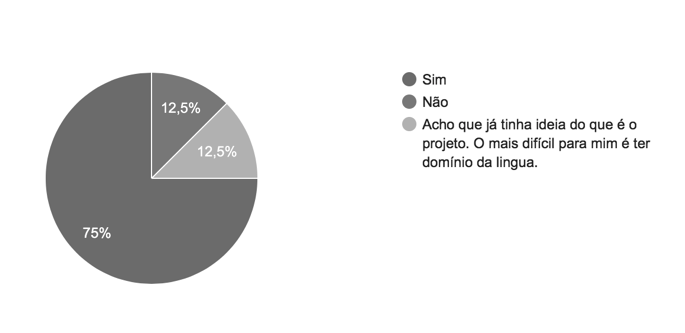 Gráfico 1 - Respostas à questão “Depois da sessão "Reflexão sobre práticas CLIL", que ocorreu no passado dia 11 de abril de 2018, tem uma percepção diferente do conceito de CLIL?”